Somebody That I Used To KnowGotye 2011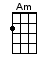 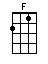 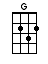 INTRO:  / 1 2 3 4 /[Am][G] / [Am][G] / < UKES ONLY >[Am][G] / [Am][G] / < UKES & toy piano >[Am][G] / [Am][G] /[Am][G] / [Am][G] /[Am][G] / [Am][G] /[Am] Now and [G] then I think of[Am] When we [G] were to-[Am]gether [G] / [Am][G] /[Am] Like when you [G] said you felt so[Am] Happy [G] you could [Am] die [G] / [Am][G] /[Am] Told my-[G]self that you were [Am] right for [G] me[Am] But felt so [G] lonely in your [Am] compa-[G]ny[Am] But that was [G] love and it's an[Am] Ache I [G] still re-[Am]member [G] / [Am][G] /[Am][G] / [Am][G] / [Am][G] / [Am][G] /[Am][G] / [Am][G] / [Am][G] / [Am][G] /[Am] You can get ad-[G]dicted to a[Am] Certain [G] kind of [Am] sadness [G] / [Am][G] /[Am] Like resig-[G]nation to the [Am] End [G] always the [Am] end [G] / [Am][G] /[Am] So when we [G] found that we could [Am] not make [G] sense[Am] Well you [G] said that we would [Am] still be [G] friends[Am] But I'll ad-[G]mit that I was[Am] Glad that [G] it was [Am] over [G] / [Am][G] /[Am] But you [G] didn't have to [F] cut me [G] off[Am] Make out [G] like it never [F] happenedAnd that [G] we were [Am] nothingAnd [G] I don't even [F] need your [G] loveBut you [Am] treat me like a [G] strangerAnd that [F] feels so [G] rough[Am] No you [G] didn't have to [F] stoop so [G] low[Am] Have your [G] friends collect your [F] recordsAnd then [G] change your [Am] numberI [G] guess that I don't [F] need that [G] though[Am] Now you're just some-[G]body that I [F] used to [G] know / [Am][G] / [F][G] /[Am] Now you're just some-[G]body that I [F] used to [G] know / [Am][G] / [F][G] /[Am] Now you're just some-[G]body that I [F] used to [G] know[Am][G] / [Am][G] / [Am][G] / [Am][G] /[Am][G] / [Am][G] / [Am][G] / [Am][G] /[Am] Now and [G] then I think of[Am] All the times you [G] screwed me [Am] over [G] / [Am][G] /[Am] But had me be-[G]lieving it was[Am] Always something [G] that I'd [Am] done [G] / [Am][G] /[F] And I don't wanna [G] live that way[F] Reading into every [G] word you say[F] You said that you could [G] let it goAnd I [F] wouldn't catch you hung upOn some-[G]body that you used to [Am] knowBut you [G] didn't have to [F] cut me [G] off[Am] Make out [G] like it never [F] happenedAnd that [G] we were [Am] nothingAnd [G] I don't even [F] need your [G] loveBut you [Am] treat me like a [G] strangerAnd that [F] feels so [G] rough[Am] No you [G] didn't have to [F] stoop so [G] low[Am] Have your [G] friends collect your [F] recordsAnd then [G] change your [Am] numberI [G] guess that I don't [F] need that [G] though[Am] Now you're just some-[G]body that I [F] used to [G] knowSomebo-[Am]dy [G] I [F] used to [G] knowSomebo-[Am]dy [G] that I [F] used to [G] knowSomebo-[Am]dy [G] I [F] used to [G] know[Am] Now you're just some-[G]body that I [F] used to [G] know[Am] [G] I [F] used to [G] know[Am] [G] That I [F] used to [G] know[Am] [G] I [F] used to [G] knowSomebo-[Am]dy [G] / [F][G]  /www.bytownukulele.ca